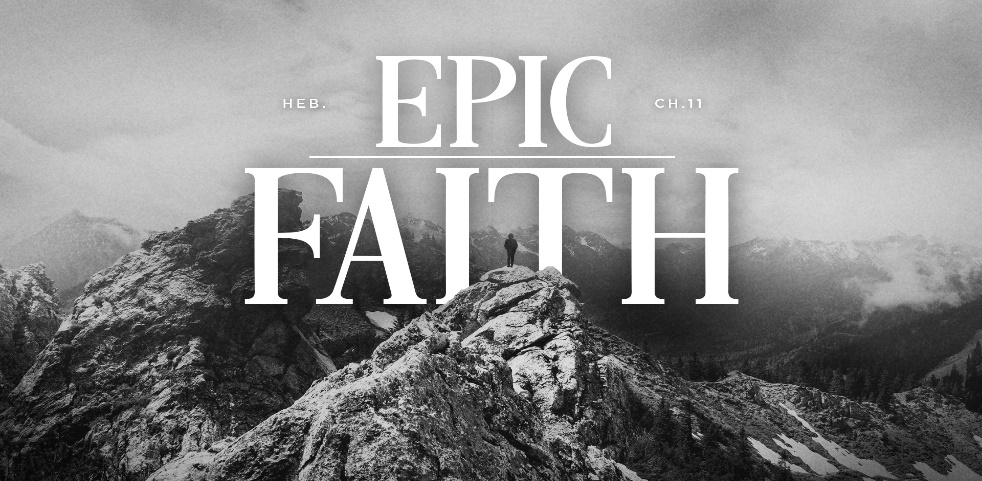 Register online today for the upcoming marriage conference with Mark and Grace Driscoll the weekend of February 12 and 13th at the West Campus, Joplin Campus, or Online Experience (South Campus, sold out).Don’t miss the Vision Prayer Meeting this Wednesday evening at each campus!We would ask that you limit your LG gatherings to 25 (adults and children). Social Distancing and Care: Please continue to practice social distancing when meeting in person.This Week’s Icebreaker Question:When you were little, what did you want to be when you grew up? Would you still want to be that today? Sermon Specific Questions:Read Isaiah 43:16-21 together as a group. Note how God mentions what He has done in the past but still tells his people to look ahead to what He is doing in the present future. Point #1: God’s future is happening now. Read 2nd Corinthians 6:2.A recap of some of the AMAZING numbers from last year: In 2020: 2,847 people made a decisions for Christ and 731 people were baptized in water! $3,383,744 was given to Missions.  The Welcome to the Future campaign is 2/3 of the way in and we have received over 80% pledged. PRAISE the Lord!Share with the group how being a part of James River Church has impacted and blessed your life. We are all apart of God’s future now!Point #2: God’s future is new. Read Isaiah 42:9-13 together. There are new things happening all around us!What are some of your new goals or dreams for 2021? How are you staying hopeful and trusting God for more than you could imagine? Point #3: God’s future is miraculous. Reread Isaiah 43:19. God has gone before us in this season, making a way in the wilderness and doing the impossible. Take a moment in your group to thank God for what He has done. Pray for needs in the group, encouraging everyone to believe God for what is impossible in the natural, because the future WILL be miraculous, and the future is NOW!